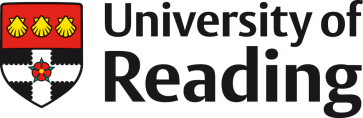 FLEXIBLE WORKING REQUESTMy current working pattern is as follows:I am requesting that my working pattern is  altered as follows:Please forward this form to your Line ManagerAction for Line Manager: If you are agreeing the request, please see Section A below.  If you would like to discuss varying the request or refusing the request, please seek advice from your HR Advisor to arrange a meeting with the individual to ensure the University meets its statutory obligations.  Section A – Request AgreedSection B – Request Varied or Refused (please refer to the Flexible Working Procedure)Basic detailsComplete all fieldsComplete all fieldsComplete all fieldsNameEmployee no.School/Function/DepartmentDate of any previous applicationsEmployees have a statutory right to make two flexible working requests within any 12 - month period.Employees have a statutory right to make two flexible working requests within any 12 - month period.Current termsCurrent termsCurrent days & hours per weekCurrent days & hours per weekCurrent days & hours per weekCurrent days & hours per weekCurrent days & hours per weekCurrent days & hours per weekCurrent days & hours per weekWeeks per year:MonTuesWedsThursFriSatSunHours per week:Week 1hh:mmhh:mmhh:mmhh:mmhh:mmhh:mmhh:mmHours per week:Week 2 (if different)hh:mmhh:mmhh:mmhh:mmhh:mmhh:mmhh:mmRequested termsRequested termsRequested days & hours per weekRequested days & hours per weekRequested days & hours per weekRequested days & hours per weekRequested days & hours per weekRequested days & hours per weekRequested days & hours per weekWeeks per year:MonTuesWedsThursFriSatSunHours per week:Week 1hh:mmhh:mmhh:mmhh:mmhh:mmhh:mmhh:mmHours per week:Week 2 (if different)hh:mmhh:mmhh:mmhh:mmhh:mmhh:mmhh:mmAdditional information relevant to making this request (optional):I would like this change to be effective from:I would like this change to be temporary (less than 12 months) or permanent (more than 12 months)End date of change (if temporary):Name:Name:Signed:Signed:Date:Date:Date received by Line Manager:Trial or Review Period of arrangement (if applicable):Signed by Line Manager:Agreement obtained from Head of School/Function/Directorate:Date:If the request involves an adjustment to FTE, or a change to working pattern, an SRF will be required. Please refer to the Flexible Working Flowchart and Guidance for the next steps. If you are unsure whether an SRF is required or have any queries that are not covered in the guidance, please contact HR Services via hr@reading.ac.uk If the request involves an adjustment to FTE, or a change to working pattern, an SRF will be required. Please refer to the Flexible Working Flowchart and Guidance for the next steps. If you are unsure whether an SRF is required or have any queries that are not covered in the guidance, please contact HR Services via hr@reading.ac.uk Date of Formal Consultation Meeting:Reason for variation or refusal of flexible working request:(please link to at least one of the statutory reasons as set out in section 4 of the Flexible Working ProcedureNotes of meeting & decision:Please detail all points of discussion and any agreed changes.Details of any trial or review period of arrangement (if applicable):Signed by Employee:Signed by Line Manager:Signed by Head of School/Function/Directorate:Date: 